Sujitha 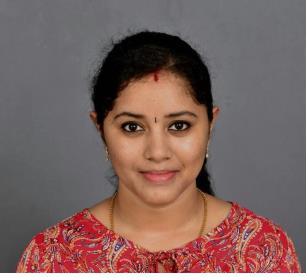 Sujitha.380545@2freemail.comMobile: Whatsapp +971504753686 / +919979971283OBJECTIVE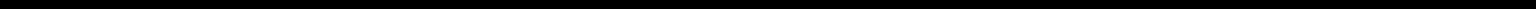 Seeking a challenging career position and to work in pragmatic way in your concern where I can show my talent and enhance my skills to meet company goals and objective with full integrity and zestProfessional Experience & ExpertiseSenior analyst- SNOW admin, IT service asset & configuration management: August 2014 to September 2017 (03 Years)Company: HCL TechnologiesProject 1: Freescale Semiconductor (September 2014- March 2015)Project 2: Entergy (April 2015 – September 2017)Service Now:In Service Now, handling of service request, incident, change task.Understand and create service catalog and templates as per user requirements.Review and maintain ticket queue by resolving tasks and to strictly follow SLA adherence.Developing and supporting IT Infrastructure services for change template, form creation, Email integration with incident creation.Configure Data sources, Import sets, SLA and transform maps.Mentoring and training new team members on their work area.Asset Management:Ensure that the implemented Asset Management policies and procedures are aligned with the customers’ Corporate Asset Management policies and procedures.Manage and maintain the Asset lifecycle in keeping with the implemented Asset Management GBP process utilizing established status and sub-status values.Define and standardize the roles, procedures, standard checklists (including the verification of shipment details).Plan and conduct periodic audits as per the prepared audit planVerify that all updates to the Asset DB have a valid and approved SR and/or RFC before making changes to CMDBEnforce adherence to the Asset Management policies and processHolding of frequent Software Asset Management Advisory Group MeetingsOwn and determine the onboarding roadmap in order to ensure it meets Entergy requirementsManagement of the Entergy relationships with Entergy stakeholders, accounts, Supply Chain and finance.Configuration Management Database:Responsible for day-to-day operations of the process and timely update to the CMDBResponsible to coordinate with various teams via their CI custodians to ensure the CMDB is updated, and discuss any issues that need to be addressedResponsible to work closely with the Change Management Process which is the gateway to the CMDB to address issues like unauthorized changes.Responsible to educate the technology tracks on how to use the CMDB and ensure they understand their role in accordance to the policies and procedures of CMDB.Responsible to make manual update CMDB if required on demand, run targeted discovery and reconcile discovered data in the golden dataset.Responsible to inform CI owners to update non-mandatory non-discoverable attributes.Responsible to engage Discovery specialist to configure application discovery as and when required.Educational Details & Professional Training Programs2010-2014 Bachelor of Technology in Information Technology with First Class from Anna University.2010 Completed Higher Secondary from St Mary’s Girls Higher Secondary school.2008 Completed SSLC from SKNS PMC Vivekananda Vidyalaya.In-plant training at HCL private limited on hardware, networking, system administration and software platforms.ITIL Foundation certifiedCertified in C, C++ with Data Structures at Digiterati.Professional SynopsisHardware Asset ManagementConfiguration Management DatabaseService Now Admin and developerSoftware Asset ManagementProcess/Technical TrainingGeneral Application: Service Now, CA-ITAM, ERP, SAP BASICS, C, C++, Java script, SQL, and Microsoft Office.Key StrengthFulfilling task at time.Interested to keep myself open for any opportunity and seizing it when it comes.Proactive, team player and optimistic.Ability to move friendly with everyone.Flexible adaptive to any environment, work and people.Creating positive energy in team.Active Participant in cultural activities and events.Resolving the query quickly at first attemptPersonal VitaeI hereby declare that the above facts furnished by me are true to the best of my knowledge and belief.Yours Faithfully,Sujitha Date of Birth:05th January, 1993.Languages Known:English, Hindi, Tamil and Malayalam.Nationality:IndianDeclaration